Ҡарар                                                                                         постановление23 декабрь 2019 й.                                     № 111-П                          23 декабря  2019 г.Ғәлиәхмәт  ауылы                                                                             село ГалиахметовоОб организации работы по обеспечению пожарной безопасности на территории сельского поселения Акъюловский  в весенне-летний период 2020 годаВ соответствии со ст. 21 Федерального закона от 21.12.1994 № 69-ФЗ «О пожарной безопасности», ст. 53.1, ст. 84 Лесного кодекса Российской Федерации, постановлением Правительства Российской Федерации от 30.06.2007 № 417 «Об утверждении Правил пожарной безопасности в лесах», в целях организации работы по обеспечению пожарной безопасности на территории  сельского поселения  Акъюловский сельсовет  в весенне-летний период 2020года, администрация  сельского поселения Акъюловский сельсовет  постановляет:1. Утвердить План мероприятий по обеспечению пожарной безопасности на территории сельского поселения Акъюловский сельсовет  в весенне-летний период 2020 года (Приложение 1).2. Контроль за выполнением постановления оставляю за собойГлава сельского поселения Акъюловский сельсовет                                               Б.И.ИльбаковПриложение к постановлениюадминистрации сельского поселения Акъюловский сельсовет  от 23.12.2020 № 111Планмероприятий по обеспечению пожарной безопасности на территории сельского поселения Акъюловский сельсовет  в весенне-летний период 2020года№ п/пНаименование мероприятийСрок выполненияОтветственный за выполнение1Провести заседание ОПБ сельского поселения Акъюловский сельсовет  по вопросу обеспечения пожарной безопасности на территории поселения в весенне-летний периодмартПредседатель ОПБ поселения2Организовать ремонт неисправных противопожарных водоисточников в населенных пунктах, а также оборудование пирсов (подъездов) к имеющимся открытым водоёмамДо 10.05.2020Глава поселения3Организовать проведение работ по опашке населенных пунктов, к которым примыкают лесные массивы и торфяники на границах населенных пунктов, вырубке сухостоя и созданию противопожарных минерализованных полос на границе лесных массивовДо 10.05.2020Глава поселения4Определить порядок оповещения жителей населенных пунктов о пожаре, прибытия и действий на пожареДо 15.04.2020Глава поселения5При угрозе распространения лесного пожара организовать круглосуточное дежурство (патрулирование) населения в населенных пунктахДо 30.05.2020Глава поселения6Организовать на собраниях с населением работу по изучению правил пожарной безопасности и действий при угрозе и возникновении чрезвычайных ситуаций, организовать распространение памяток и листовок о мерах пожарной безопасностиДо 01.05.2020Глава поселения, орготделом администрации7Организовать очистку территории вокруг жилых домов и надворных построек от сгораемого мусора в населенных пунктахДо 01.05.2020Глава поселения8Уточнить в организациях наличие инженерной и другой специальной техники, которую можно привлекать к тушению лесных пожаровДо 20.04.2020Глава поселения9Организовать проведение противопожарных инструктажей с нанимателями, арендаторами и собственниками жилых помещений, собраний с жильцами жилых домов, распространение памяток о мерах пожарной безопасности в жилье, лесу и действиях в случае угрозы распространения лесных пожаров на населенные пунктыДо 01.05.2020Глава поселения10Установить на территории населенных пунктов, подверженных угрозе распространения лесных пожаров, средства звуковой сигнализации для оповещения населения о пожареДо 01.05.2020Глава поселения11Организовать при установлении сложной обстановки с лесными пожарами в соответствии с законодательством ввод на соответствующих территориях особого противопожарного режима и дополнительных требований к пожарной безопасности для населения и организацийПо мере необходимостиГлава поселения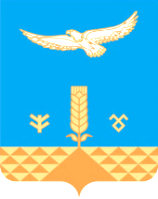 